Publicado en España el 05/01/2023 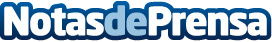 ¿Qué ventajas aporta alquilar un trastero? por Trasteros GODOY​​​​​​​Alquilar un trastero en una ciudad como Madrid puede ser muy útil para aquellos que necesitan almacenar objetos que no tienen espacio en el hogar o en el negocioDatos de contacto:Trasteros GODOY¿Qué ventajas aporta alquilar un trastero?687 637 987Nota de prensa publicada en: https://www.notasdeprensa.es/que-ventajas-aporta-alquilar-un-trastero-por Categorias: Sociedad Madrid Servicios Técnicos Hogar http://www.notasdeprensa.es